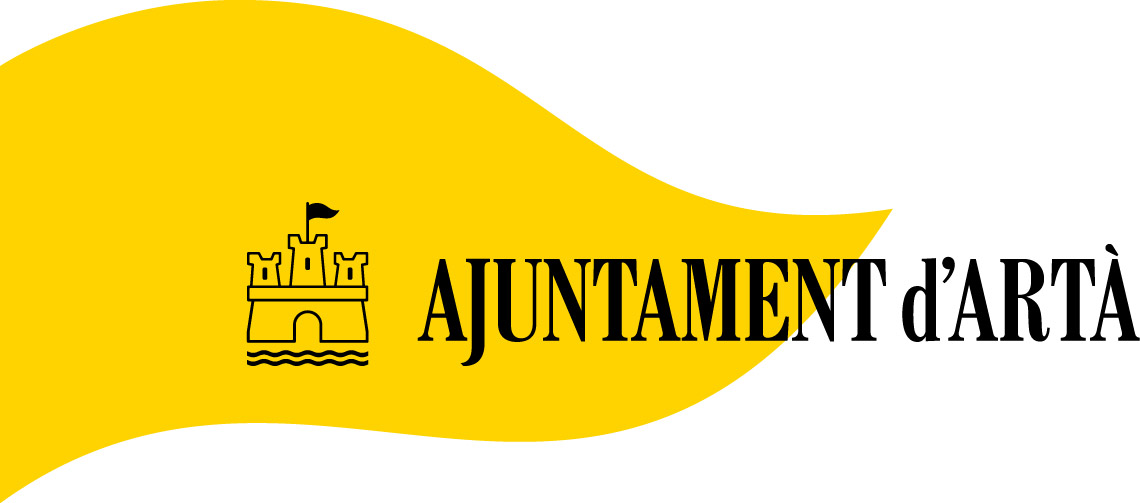 PROCÉS  DE SELECCIÓ D’UN/A DIRECTOR/A DE LA RESIDÈNCIARESULTATS DE LA VALORACIÓ DE MÈRITS DE LES PERSONES ASPIRANTS QUE COMPLEIXENELS REQUISITSel llistat de persones aspirants que compleixen els requisits, seguint l’ordre de la puntuació obtinguda en la valoració de mèrits, és el que es detalla a continuació:DNI 			PUNT. OBTINGUDA1 	44092768C			9,342	73394216C			3,84S’estableix un termini de 3 dies hàbils, comptadors a partir de l’endemà de la publicació de les puntuacions obtingudes a la pàgina web de l’Ajuntament d’Artà, per a la revisió de la puntuació obtinguda. En cas que no es formulin reclamacions, la llista esdevendrà definitivaArtà, a 29 de desembre de 2022